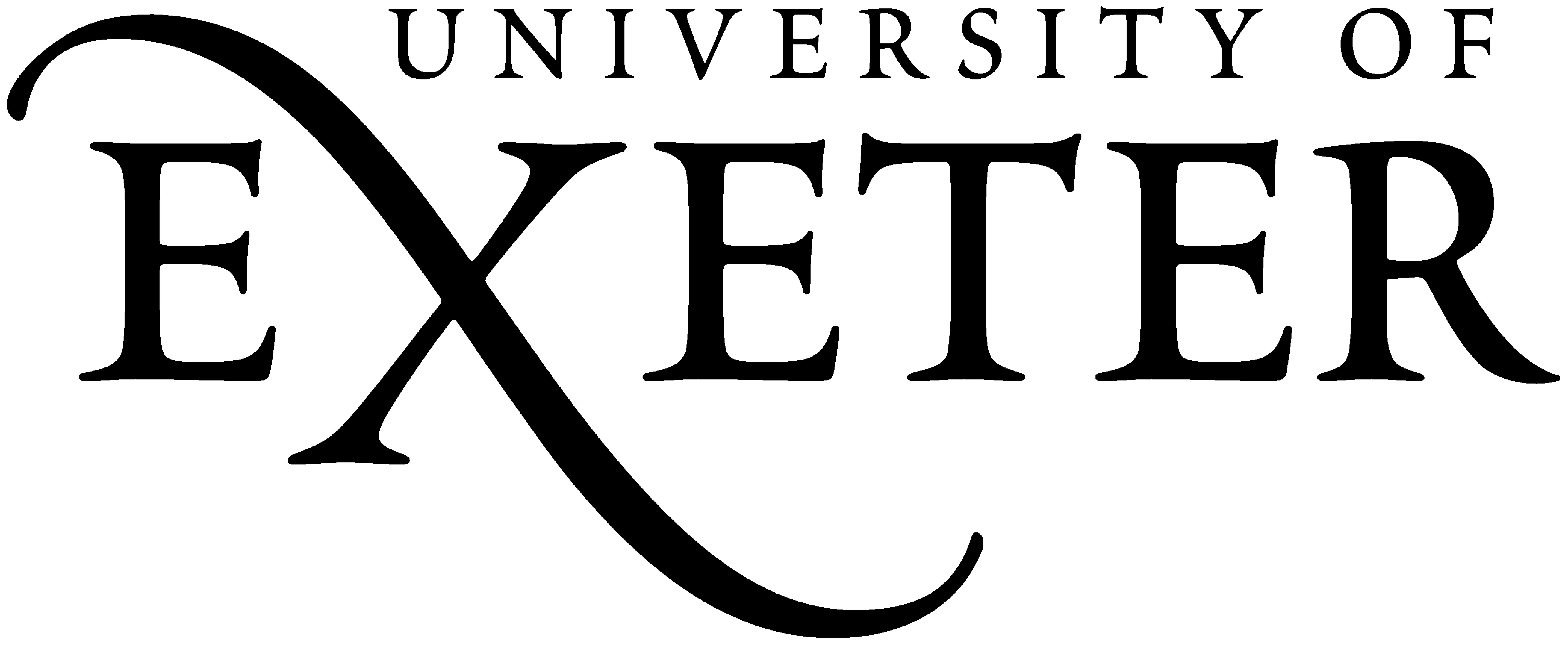 MODULE TITLEMODULE TITLEIndependent StudyIndependent StudyIndependent StudyIndependent StudyIndependent StudyIndependent StudyCREDIT VALUE30MODULE CODEMODULE CODEFCH3888EFCH3888EFCH3888EMODULE CONVENORMODULE CONVENORMODULE CONVENORDURATIONTERMTERM1223Number Students Taking Module (anticipated)Number Students Taking Module (anticipated)3DURATIONWEEKSWEEKS111111Number Students Taking Module (anticipated)Number Students Taking Module (anticipated)3DESCRIPTION – summary of the module contentDESCRIPTION – summary of the module contentDESCRIPTION – summary of the module contentDESCRIPTION – summary of the module contentDESCRIPTION – summary of the module contentDESCRIPTION – summary of the module contentDESCRIPTION – summary of the module contentDESCRIPTION – summary of the module contentDESCRIPTION – summary of the module contentDESCRIPTION – summary of the module contentDESCRIPTION – summary of the module contentDESCRIPTION – summary of the module contentDESCRIPTION – summary of the module contentDESCRIPTION – summary of the module contentDESCRIPTION – summary of the module contentDESCRIPTION – summary of the module contentDESCRIPTION – summary of the module contentDESCRIPTION – summary of the module contentDESCRIPTION – summary of the module contentDESCRIPTION – summary of the module contentThis module gives you the opportunity to display your abilities in the collection, handling and ordering of research materials. It is also an exercise in the communication of ideas, appropriate to research topics chosen, with help and guidance from members of the academic staff. You will have the opportunity to develop your independent research skills; to obtain a good knowledge of the issues pertaining to your dissertation topics; to develop your abilities to explore your chosen subject area in-depth; and to present your arguments and opinions in relation to your chosen area through library research, fieldwork or other relevant study.This module gives you the opportunity to display your abilities in the collection, handling and ordering of research materials. It is also an exercise in the communication of ideas, appropriate to research topics chosen, with help and guidance from members of the academic staff. You will have the opportunity to develop your independent research skills; to obtain a good knowledge of the issues pertaining to your dissertation topics; to develop your abilities to explore your chosen subject area in-depth; and to present your arguments and opinions in relation to your chosen area through library research, fieldwork or other relevant study.This module gives you the opportunity to display your abilities in the collection, handling and ordering of research materials. It is also an exercise in the communication of ideas, appropriate to research topics chosen, with help and guidance from members of the academic staff. You will have the opportunity to develop your independent research skills; to obtain a good knowledge of the issues pertaining to your dissertation topics; to develop your abilities to explore your chosen subject area in-depth; and to present your arguments and opinions in relation to your chosen area through library research, fieldwork or other relevant study.This module gives you the opportunity to display your abilities in the collection, handling and ordering of research materials. It is also an exercise in the communication of ideas, appropriate to research topics chosen, with help and guidance from members of the academic staff. You will have the opportunity to develop your independent research skills; to obtain a good knowledge of the issues pertaining to your dissertation topics; to develop your abilities to explore your chosen subject area in-depth; and to present your arguments and opinions in relation to your chosen area through library research, fieldwork or other relevant study.This module gives you the opportunity to display your abilities in the collection, handling and ordering of research materials. It is also an exercise in the communication of ideas, appropriate to research topics chosen, with help and guidance from members of the academic staff. You will have the opportunity to develop your independent research skills; to obtain a good knowledge of the issues pertaining to your dissertation topics; to develop your abilities to explore your chosen subject area in-depth; and to present your arguments and opinions in relation to your chosen area through library research, fieldwork or other relevant study.This module gives you the opportunity to display your abilities in the collection, handling and ordering of research materials. It is also an exercise in the communication of ideas, appropriate to research topics chosen, with help and guidance from members of the academic staff. You will have the opportunity to develop your independent research skills; to obtain a good knowledge of the issues pertaining to your dissertation topics; to develop your abilities to explore your chosen subject area in-depth; and to present your arguments and opinions in relation to your chosen area through library research, fieldwork or other relevant study.This module gives you the opportunity to display your abilities in the collection, handling and ordering of research materials. It is also an exercise in the communication of ideas, appropriate to research topics chosen, with help and guidance from members of the academic staff. You will have the opportunity to develop your independent research skills; to obtain a good knowledge of the issues pertaining to your dissertation topics; to develop your abilities to explore your chosen subject area in-depth; and to present your arguments and opinions in relation to your chosen area through library research, fieldwork or other relevant study.This module gives you the opportunity to display your abilities in the collection, handling and ordering of research materials. It is also an exercise in the communication of ideas, appropriate to research topics chosen, with help and guidance from members of the academic staff. You will have the opportunity to develop your independent research skills; to obtain a good knowledge of the issues pertaining to your dissertation topics; to develop your abilities to explore your chosen subject area in-depth; and to present your arguments and opinions in relation to your chosen area through library research, fieldwork or other relevant study.This module gives you the opportunity to display your abilities in the collection, handling and ordering of research materials. It is also an exercise in the communication of ideas, appropriate to research topics chosen, with help and guidance from members of the academic staff. You will have the opportunity to develop your independent research skills; to obtain a good knowledge of the issues pertaining to your dissertation topics; to develop your abilities to explore your chosen subject area in-depth; and to present your arguments and opinions in relation to your chosen area through library research, fieldwork or other relevant study.This module gives you the opportunity to display your abilities in the collection, handling and ordering of research materials. It is also an exercise in the communication of ideas, appropriate to research topics chosen, with help and guidance from members of the academic staff. You will have the opportunity to develop your independent research skills; to obtain a good knowledge of the issues pertaining to your dissertation topics; to develop your abilities to explore your chosen subject area in-depth; and to present your arguments and opinions in relation to your chosen area through library research, fieldwork or other relevant study.This module gives you the opportunity to display your abilities in the collection, handling and ordering of research materials. It is also an exercise in the communication of ideas, appropriate to research topics chosen, with help and guidance from members of the academic staff. You will have the opportunity to develop your independent research skills; to obtain a good knowledge of the issues pertaining to your dissertation topics; to develop your abilities to explore your chosen subject area in-depth; and to present your arguments and opinions in relation to your chosen area through library research, fieldwork or other relevant study.This module gives you the opportunity to display your abilities in the collection, handling and ordering of research materials. It is also an exercise in the communication of ideas, appropriate to research topics chosen, with help and guidance from members of the academic staff. You will have the opportunity to develop your independent research skills; to obtain a good knowledge of the issues pertaining to your dissertation topics; to develop your abilities to explore your chosen subject area in-depth; and to present your arguments and opinions in relation to your chosen area through library research, fieldwork or other relevant study.This module gives you the opportunity to display your abilities in the collection, handling and ordering of research materials. It is also an exercise in the communication of ideas, appropriate to research topics chosen, with help and guidance from members of the academic staff. You will have the opportunity to develop your independent research skills; to obtain a good knowledge of the issues pertaining to your dissertation topics; to develop your abilities to explore your chosen subject area in-depth; and to present your arguments and opinions in relation to your chosen area through library research, fieldwork or other relevant study.This module gives you the opportunity to display your abilities in the collection, handling and ordering of research materials. It is also an exercise in the communication of ideas, appropriate to research topics chosen, with help and guidance from members of the academic staff. You will have the opportunity to develop your independent research skills; to obtain a good knowledge of the issues pertaining to your dissertation topics; to develop your abilities to explore your chosen subject area in-depth; and to present your arguments and opinions in relation to your chosen area through library research, fieldwork or other relevant study.This module gives you the opportunity to display your abilities in the collection, handling and ordering of research materials. It is also an exercise in the communication of ideas, appropriate to research topics chosen, with help and guidance from members of the academic staff. You will have the opportunity to develop your independent research skills; to obtain a good knowledge of the issues pertaining to your dissertation topics; to develop your abilities to explore your chosen subject area in-depth; and to present your arguments and opinions in relation to your chosen area through library research, fieldwork or other relevant study.This module gives you the opportunity to display your abilities in the collection, handling and ordering of research materials. It is also an exercise in the communication of ideas, appropriate to research topics chosen, with help and guidance from members of the academic staff. You will have the opportunity to develop your independent research skills; to obtain a good knowledge of the issues pertaining to your dissertation topics; to develop your abilities to explore your chosen subject area in-depth; and to present your arguments and opinions in relation to your chosen area through library research, fieldwork or other relevant study.This module gives you the opportunity to display your abilities in the collection, handling and ordering of research materials. It is also an exercise in the communication of ideas, appropriate to research topics chosen, with help and guidance from members of the academic staff. You will have the opportunity to develop your independent research skills; to obtain a good knowledge of the issues pertaining to your dissertation topics; to develop your abilities to explore your chosen subject area in-depth; and to present your arguments and opinions in relation to your chosen area through library research, fieldwork or other relevant study.This module gives you the opportunity to display your abilities in the collection, handling and ordering of research materials. It is also an exercise in the communication of ideas, appropriate to research topics chosen, with help and guidance from members of the academic staff. You will have the opportunity to develop your independent research skills; to obtain a good knowledge of the issues pertaining to your dissertation topics; to develop your abilities to explore your chosen subject area in-depth; and to present your arguments and opinions in relation to your chosen area through library research, fieldwork or other relevant study.This module gives you the opportunity to display your abilities in the collection, handling and ordering of research materials. It is also an exercise in the communication of ideas, appropriate to research topics chosen, with help and guidance from members of the academic staff. You will have the opportunity to develop your independent research skills; to obtain a good knowledge of the issues pertaining to your dissertation topics; to develop your abilities to explore your chosen subject area in-depth; and to present your arguments and opinions in relation to your chosen area through library research, fieldwork or other relevant study.This module gives you the opportunity to display your abilities in the collection, handling and ordering of research materials. It is also an exercise in the communication of ideas, appropriate to research topics chosen, with help and guidance from members of the academic staff. You will have the opportunity to develop your independent research skills; to obtain a good knowledge of the issues pertaining to your dissertation topics; to develop your abilities to explore your chosen subject area in-depth; and to present your arguments and opinions in relation to your chosen area through library research, fieldwork or other relevant study.MODULE AIMS – intentions of the moduleMODULE AIMS – intentions of the moduleMODULE AIMS – intentions of the moduleMODULE AIMS – intentions of the moduleMODULE AIMS – intentions of the moduleMODULE AIMS – intentions of the moduleMODULE AIMS – intentions of the moduleMODULE AIMS – intentions of the moduleMODULE AIMS – intentions of the moduleMODULE AIMS – intentions of the moduleMODULE AIMS – intentions of the moduleMODULE AIMS – intentions of the moduleMODULE AIMS – intentions of the moduleMODULE AIMS – intentions of the moduleMODULE AIMS – intentions of the moduleMODULE AIMS – intentions of the moduleMODULE AIMS – intentions of the moduleMODULE AIMS – intentions of the moduleMODULE AIMS – intentions of the moduleMODULE AIMS – intentions of the moduleTo permit academically robust investigation of a significant aspect of your individual degree programme through appropriate independent research and evaluation. You will be responsible for suggesting an appropriate topic, and this will be refined in consultation with the supervising member(s) of academic staff, who must also approve it. The work will require a focussed appreciation of the interdisciplinary nature of the programme. You will demonstrate appreciation of, and will prove capable of the discipline and conduct of independent research and of its reporting.To permit academically robust investigation of a significant aspect of your individual degree programme through appropriate independent research and evaluation. You will be responsible for suggesting an appropriate topic, and this will be refined in consultation with the supervising member(s) of academic staff, who must also approve it. The work will require a focussed appreciation of the interdisciplinary nature of the programme. You will demonstrate appreciation of, and will prove capable of the discipline and conduct of independent research and of its reporting.To permit academically robust investigation of a significant aspect of your individual degree programme through appropriate independent research and evaluation. You will be responsible for suggesting an appropriate topic, and this will be refined in consultation with the supervising member(s) of academic staff, who must also approve it. The work will require a focussed appreciation of the interdisciplinary nature of the programme. You will demonstrate appreciation of, and will prove capable of the discipline and conduct of independent research and of its reporting.To permit academically robust investigation of a significant aspect of your individual degree programme through appropriate independent research and evaluation. You will be responsible for suggesting an appropriate topic, and this will be refined in consultation with the supervising member(s) of academic staff, who must also approve it. The work will require a focussed appreciation of the interdisciplinary nature of the programme. You will demonstrate appreciation of, and will prove capable of the discipline and conduct of independent research and of its reporting.To permit academically robust investigation of a significant aspect of your individual degree programme through appropriate independent research and evaluation. You will be responsible for suggesting an appropriate topic, and this will be refined in consultation with the supervising member(s) of academic staff, who must also approve it. The work will require a focussed appreciation of the interdisciplinary nature of the programme. You will demonstrate appreciation of, and will prove capable of the discipline and conduct of independent research and of its reporting.To permit academically robust investigation of a significant aspect of your individual degree programme through appropriate independent research and evaluation. You will be responsible for suggesting an appropriate topic, and this will be refined in consultation with the supervising member(s) of academic staff, who must also approve it. The work will require a focussed appreciation of the interdisciplinary nature of the programme. You will demonstrate appreciation of, and will prove capable of the discipline and conduct of independent research and of its reporting.To permit academically robust investigation of a significant aspect of your individual degree programme through appropriate independent research and evaluation. You will be responsible for suggesting an appropriate topic, and this will be refined in consultation with the supervising member(s) of academic staff, who must also approve it. The work will require a focussed appreciation of the interdisciplinary nature of the programme. You will demonstrate appreciation of, and will prove capable of the discipline and conduct of independent research and of its reporting.To permit academically robust investigation of a significant aspect of your individual degree programme through appropriate independent research and evaluation. You will be responsible for suggesting an appropriate topic, and this will be refined in consultation with the supervising member(s) of academic staff, who must also approve it. The work will require a focussed appreciation of the interdisciplinary nature of the programme. You will demonstrate appreciation of, and will prove capable of the discipline and conduct of independent research and of its reporting.To permit academically robust investigation of a significant aspect of your individual degree programme through appropriate independent research and evaluation. You will be responsible for suggesting an appropriate topic, and this will be refined in consultation with the supervising member(s) of academic staff, who must also approve it. The work will require a focussed appreciation of the interdisciplinary nature of the programme. You will demonstrate appreciation of, and will prove capable of the discipline and conduct of independent research and of its reporting.To permit academically robust investigation of a significant aspect of your individual degree programme through appropriate independent research and evaluation. You will be responsible for suggesting an appropriate topic, and this will be refined in consultation with the supervising member(s) of academic staff, who must also approve it. The work will require a focussed appreciation of the interdisciplinary nature of the programme. You will demonstrate appreciation of, and will prove capable of the discipline and conduct of independent research and of its reporting.To permit academically robust investigation of a significant aspect of your individual degree programme through appropriate independent research and evaluation. You will be responsible for suggesting an appropriate topic, and this will be refined in consultation with the supervising member(s) of academic staff, who must also approve it. The work will require a focussed appreciation of the interdisciplinary nature of the programme. You will demonstrate appreciation of, and will prove capable of the discipline and conduct of independent research and of its reporting.To permit academically robust investigation of a significant aspect of your individual degree programme through appropriate independent research and evaluation. You will be responsible for suggesting an appropriate topic, and this will be refined in consultation with the supervising member(s) of academic staff, who must also approve it. The work will require a focussed appreciation of the interdisciplinary nature of the programme. You will demonstrate appreciation of, and will prove capable of the discipline and conduct of independent research and of its reporting.To permit academically robust investigation of a significant aspect of your individual degree programme through appropriate independent research and evaluation. You will be responsible for suggesting an appropriate topic, and this will be refined in consultation with the supervising member(s) of academic staff, who must also approve it. The work will require a focussed appreciation of the interdisciplinary nature of the programme. You will demonstrate appreciation of, and will prove capable of the discipline and conduct of independent research and of its reporting.To permit academically robust investigation of a significant aspect of your individual degree programme through appropriate independent research and evaluation. You will be responsible for suggesting an appropriate topic, and this will be refined in consultation with the supervising member(s) of academic staff, who must also approve it. The work will require a focussed appreciation of the interdisciplinary nature of the programme. You will demonstrate appreciation of, and will prove capable of the discipline and conduct of independent research and of its reporting.To permit academically robust investigation of a significant aspect of your individual degree programme through appropriate independent research and evaluation. You will be responsible for suggesting an appropriate topic, and this will be refined in consultation with the supervising member(s) of academic staff, who must also approve it. The work will require a focussed appreciation of the interdisciplinary nature of the programme. You will demonstrate appreciation of, and will prove capable of the discipline and conduct of independent research and of its reporting.To permit academically robust investigation of a significant aspect of your individual degree programme through appropriate independent research and evaluation. You will be responsible for suggesting an appropriate topic, and this will be refined in consultation with the supervising member(s) of academic staff, who must also approve it. The work will require a focussed appreciation of the interdisciplinary nature of the programme. You will demonstrate appreciation of, and will prove capable of the discipline and conduct of independent research and of its reporting.To permit academically robust investigation of a significant aspect of your individual degree programme through appropriate independent research and evaluation. You will be responsible for suggesting an appropriate topic, and this will be refined in consultation with the supervising member(s) of academic staff, who must also approve it. The work will require a focussed appreciation of the interdisciplinary nature of the programme. You will demonstrate appreciation of, and will prove capable of the discipline and conduct of independent research and of its reporting.To permit academically robust investigation of a significant aspect of your individual degree programme through appropriate independent research and evaluation. You will be responsible for suggesting an appropriate topic, and this will be refined in consultation with the supervising member(s) of academic staff, who must also approve it. The work will require a focussed appreciation of the interdisciplinary nature of the programme. You will demonstrate appreciation of, and will prove capable of the discipline and conduct of independent research and of its reporting.To permit academically robust investigation of a significant aspect of your individual degree programme through appropriate independent research and evaluation. You will be responsible for suggesting an appropriate topic, and this will be refined in consultation with the supervising member(s) of academic staff, who must also approve it. The work will require a focussed appreciation of the interdisciplinary nature of the programme. You will demonstrate appreciation of, and will prove capable of the discipline and conduct of independent research and of its reporting.To permit academically robust investigation of a significant aspect of your individual degree programme through appropriate independent research and evaluation. You will be responsible for suggesting an appropriate topic, and this will be refined in consultation with the supervising member(s) of academic staff, who must also approve it. The work will require a focussed appreciation of the interdisciplinary nature of the programme. You will demonstrate appreciation of, and will prove capable of the discipline and conduct of independent research and of its reporting.INTENDED LEARNING OUTCOMES (ILOs) (see assessment section below for how ILOs will be assessed)On successful completion of this module you should be able to:INTENDED LEARNING OUTCOMES (ILOs) (see assessment section below for how ILOs will be assessed)On successful completion of this module you should be able to:INTENDED LEARNING OUTCOMES (ILOs) (see assessment section below for how ILOs will be assessed)On successful completion of this module you should be able to:INTENDED LEARNING OUTCOMES (ILOs) (see assessment section below for how ILOs will be assessed)On successful completion of this module you should be able to:INTENDED LEARNING OUTCOMES (ILOs) (see assessment section below for how ILOs will be assessed)On successful completion of this module you should be able to:INTENDED LEARNING OUTCOMES (ILOs) (see assessment section below for how ILOs will be assessed)On successful completion of this module you should be able to:INTENDED LEARNING OUTCOMES (ILOs) (see assessment section below for how ILOs will be assessed)On successful completion of this module you should be able to:INTENDED LEARNING OUTCOMES (ILOs) (see assessment section below for how ILOs will be assessed)On successful completion of this module you should be able to:INTENDED LEARNING OUTCOMES (ILOs) (see assessment section below for how ILOs will be assessed)On successful completion of this module you should be able to:INTENDED LEARNING OUTCOMES (ILOs) (see assessment section below for how ILOs will be assessed)On successful completion of this module you should be able to:INTENDED LEARNING OUTCOMES (ILOs) (see assessment section below for how ILOs will be assessed)On successful completion of this module you should be able to:INTENDED LEARNING OUTCOMES (ILOs) (see assessment section below for how ILOs will be assessed)On successful completion of this module you should be able to:INTENDED LEARNING OUTCOMES (ILOs) (see assessment section below for how ILOs will be assessed)On successful completion of this module you should be able to:INTENDED LEARNING OUTCOMES (ILOs) (see assessment section below for how ILOs will be assessed)On successful completion of this module you should be able to:INTENDED LEARNING OUTCOMES (ILOs) (see assessment section below for how ILOs will be assessed)On successful completion of this module you should be able to:INTENDED LEARNING OUTCOMES (ILOs) (see assessment section below for how ILOs will be assessed)On successful completion of this module you should be able to:INTENDED LEARNING OUTCOMES (ILOs) (see assessment section below for how ILOs will be assessed)On successful completion of this module you should be able to:INTENDED LEARNING OUTCOMES (ILOs) (see assessment section below for how ILOs will be assessed)On successful completion of this module you should be able to:INTENDED LEARNING OUTCOMES (ILOs) (see assessment section below for how ILOs will be assessed)On successful completion of this module you should be able to:INTENDED LEARNING OUTCOMES (ILOs) (see assessment section below for how ILOs will be assessed)On successful completion of this module you should be able to:Module Specific Skills and Knowledge:Module Specific Skills and Knowledge:Module Specific Skills and Knowledge:Module Specific Skills and Knowledge:Module Specific Skills and Knowledge:Module Specific Skills and Knowledge:Module Specific Skills and Knowledge:Module Specific Skills and Knowledge:Module Specific Skills and Knowledge:Module Specific Skills and Knowledge:Module Specific Skills and Knowledge:Module Specific Skills and Knowledge:Module Specific Skills and Knowledge:Module Specific Skills and Knowledge:Module Specific Skills and Knowledge:Module Specific Skills and Knowledge:Module Specific Skills and Knowledge:Module Specific Skills and Knowledge:Module Specific Skills and Knowledge:Module Specific Skills and Knowledge:1Identify worthwhile areas of research and investigation within an overall taught programmeIdentify worthwhile areas of research and investigation within an overall taught programmeIdentify worthwhile areas of research and investigation within an overall taught programmeIdentify worthwhile areas of research and investigation within an overall taught programmeIdentify worthwhile areas of research and investigation within an overall taught programmeIdentify worthwhile areas of research and investigation within an overall taught programmeIdentify worthwhile areas of research and investigation within an overall taught programmeIdentify worthwhile areas of research and investigation within an overall taught programmeIdentify worthwhile areas of research and investigation within an overall taught programmeIdentify worthwhile areas of research and investigation within an overall taught programmeIdentify worthwhile areas of research and investigation within an overall taught programmeIdentify worthwhile areas of research and investigation within an overall taught programmeIdentify worthwhile areas of research and investigation within an overall taught programmeIdentify worthwhile areas of research and investigation within an overall taught programmeIdentify worthwhile areas of research and investigation within an overall taught programmeIdentify worthwhile areas of research and investigation within an overall taught programmeIdentify worthwhile areas of research and investigation within an overall taught programmeIdentify worthwhile areas of research and investigation within an overall taught programmeIdentify worthwhile areas of research and investigation within an overall taught programme2Define and secure approval for a significant study proposalDefine and secure approval for a significant study proposalDefine and secure approval for a significant study proposalDefine and secure approval for a significant study proposalDefine and secure approval for a significant study proposalDefine and secure approval for a significant study proposalDefine and secure approval for a significant study proposalDefine and secure approval for a significant study proposalDefine and secure approval for a significant study proposalDefine and secure approval for a significant study proposalDefine and secure approval for a significant study proposalDefine and secure approval for a significant study proposalDefine and secure approval for a significant study proposalDefine and secure approval for a significant study proposalDefine and secure approval for a significant study proposalDefine and secure approval for a significant study proposalDefine and secure approval for a significant study proposalDefine and secure approval for a significant study proposalDefine and secure approval for a significant study proposal3Construct an appropriately comprehensive bibliography or other informational data baseConstruct an appropriately comprehensive bibliography or other informational data baseConstruct an appropriately comprehensive bibliography or other informational data baseConstruct an appropriately comprehensive bibliography or other informational data baseConstruct an appropriately comprehensive bibliography or other informational data baseConstruct an appropriately comprehensive bibliography or other informational data baseConstruct an appropriately comprehensive bibliography or other informational data baseConstruct an appropriately comprehensive bibliography or other informational data baseConstruct an appropriately comprehensive bibliography or other informational data baseConstruct an appropriately comprehensive bibliography or other informational data baseConstruct an appropriately comprehensive bibliography or other informational data baseConstruct an appropriately comprehensive bibliography or other informational data baseConstruct an appropriately comprehensive bibliography or other informational data baseConstruct an appropriately comprehensive bibliography or other informational data baseConstruct an appropriately comprehensive bibliography or other informational data baseConstruct an appropriately comprehensive bibliography or other informational data baseConstruct an appropriately comprehensive bibliography or other informational data baseConstruct an appropriately comprehensive bibliography or other informational data baseConstruct an appropriately comprehensive bibliography or other informational data base4Find and gather adequate dataFind and gather adequate dataFind and gather adequate dataFind and gather adequate dataFind and gather adequate dataFind and gather adequate dataFind and gather adequate dataFind and gather adequate dataFind and gather adequate dataFind and gather adequate dataFind and gather adequate dataFind and gather adequate dataFind and gather adequate dataFind and gather adequate dataFind and gather adequate dataFind and gather adequate dataFind and gather adequate dataFind and gather adequate dataFind and gather adequate data5Analyse and interpret the data in an appropriate mannerAnalyse and interpret the data in an appropriate mannerAnalyse and interpret the data in an appropriate mannerAnalyse and interpret the data in an appropriate mannerAnalyse and interpret the data in an appropriate mannerAnalyse and interpret the data in an appropriate mannerAnalyse and interpret the data in an appropriate mannerAnalyse and interpret the data in an appropriate mannerAnalyse and interpret the data in an appropriate mannerAnalyse and interpret the data in an appropriate mannerAnalyse and interpret the data in an appropriate mannerAnalyse and interpret the data in an appropriate mannerAnalyse and interpret the data in an appropriate mannerAnalyse and interpret the data in an appropriate mannerAnalyse and interpret the data in an appropriate mannerAnalyse and interpret the data in an appropriate mannerAnalyse and interpret the data in an appropriate mannerAnalyse and interpret the data in an appropriate mannerAnalyse and interpret the data in an appropriate manner6Communicate the outcomes of the analysis and interpretation in an appropriately formatted and well- constructed way, supported by well-chosen evidential examplesCommunicate the outcomes of the analysis and interpretation in an appropriately formatted and well- constructed way, supported by well-chosen evidential examplesCommunicate the outcomes of the analysis and interpretation in an appropriately formatted and well- constructed way, supported by well-chosen evidential examplesCommunicate the outcomes of the analysis and interpretation in an appropriately formatted and well- constructed way, supported by well-chosen evidential examplesCommunicate the outcomes of the analysis and interpretation in an appropriately formatted and well- constructed way, supported by well-chosen evidential examplesCommunicate the outcomes of the analysis and interpretation in an appropriately formatted and well- constructed way, supported by well-chosen evidential examplesCommunicate the outcomes of the analysis and interpretation in an appropriately formatted and well- constructed way, supported by well-chosen evidential examplesCommunicate the outcomes of the analysis and interpretation in an appropriately formatted and well- constructed way, supported by well-chosen evidential examplesCommunicate the outcomes of the analysis and interpretation in an appropriately formatted and well- constructed way, supported by well-chosen evidential examplesCommunicate the outcomes of the analysis and interpretation in an appropriately formatted and well- constructed way, supported by well-chosen evidential examplesCommunicate the outcomes of the analysis and interpretation in an appropriately formatted and well- constructed way, supported by well-chosen evidential examplesCommunicate the outcomes of the analysis and interpretation in an appropriately formatted and well- constructed way, supported by well-chosen evidential examplesCommunicate the outcomes of the analysis and interpretation in an appropriately formatted and well- constructed way, supported by well-chosen evidential examplesCommunicate the outcomes of the analysis and interpretation in an appropriately formatted and well- constructed way, supported by well-chosen evidential examplesCommunicate the outcomes of the analysis and interpretation in an appropriately formatted and well- constructed way, supported by well-chosen evidential examplesCommunicate the outcomes of the analysis and interpretation in an appropriately formatted and well- constructed way, supported by well-chosen evidential examplesCommunicate the outcomes of the analysis and interpretation in an appropriately formatted and well- constructed way, supported by well-chosen evidential examplesCommunicate the outcomes of the analysis and interpretation in an appropriately formatted and well- constructed way, supported by well-chosen evidential examplesCommunicate the outcomes of the analysis and interpretation in an appropriately formatted and well- constructed way, supported by well-chosen evidential examplesDiscipline Specific Skills and Knowledge:Discipline Specific Skills and Knowledge:Discipline Specific Skills and Knowledge:Discipline Specific Skills and Knowledge:Discipline Specific Skills and Knowledge:Discipline Specific Skills and Knowledge:Discipline Specific Skills and Knowledge:Discipline Specific Skills and Knowledge:Discipline Specific Skills and Knowledge:Discipline Specific Skills and Knowledge:Discipline Specific Skills and Knowledge:Discipline Specific Skills and Knowledge:Discipline Specific Skills and Knowledge:Discipline Specific Skills and Knowledge:Discipline Specific Skills and Knowledge:Discipline Specific Skills and Knowledge:Discipline Specific Skills and Knowledge:Discipline Specific Skills and Knowledge:Discipline Specific Skills and Knowledge:Discipline Specific Skills and Knowledge:7Demonstrate substantially the interrelationship of the fields of studyDemonstrate substantially the interrelationship of the fields of studyDemonstrate substantially the interrelationship of the fields of studyDemonstrate substantially the interrelationship of the fields of studyDemonstrate substantially the interrelationship of the fields of studyDemonstrate substantially the interrelationship of the fields of studyDemonstrate substantially the interrelationship of the fields of studyDemonstrate substantially the interrelationship of the fields of studyDemonstrate substantially the interrelationship of the fields of studyDemonstrate substantially the interrelationship of the fields of studyDemonstrate substantially the interrelationship of the fields of studyDemonstrate substantially the interrelationship of the fields of studyDemonstrate substantially the interrelationship of the fields of studyDemonstrate substantially the interrelationship of the fields of studyDemonstrate substantially the interrelationship of the fields of studyDemonstrate substantially the interrelationship of the fields of studyDemonstrate substantially the interrelationship of the fields of studyDemonstrate substantially the interrelationship of the fields of studyDemonstrate substantially the interrelationship of the fields of study8Reflect in some detail on the interaction of fields of study illustrating this by precise examplesReflect in some detail on the interaction of fields of study illustrating this by precise examplesReflect in some detail on the interaction of fields of study illustrating this by precise examplesReflect in some detail on the interaction of fields of study illustrating this by precise examplesReflect in some detail on the interaction of fields of study illustrating this by precise examplesReflect in some detail on the interaction of fields of study illustrating this by precise examplesReflect in some detail on the interaction of fields of study illustrating this by precise examplesReflect in some detail on the interaction of fields of study illustrating this by precise examplesReflect in some detail on the interaction of fields of study illustrating this by precise examplesReflect in some detail on the interaction of fields of study illustrating this by precise examplesReflect in some detail on the interaction of fields of study illustrating this by precise examplesReflect in some detail on the interaction of fields of study illustrating this by precise examplesReflect in some detail on the interaction of fields of study illustrating this by precise examplesReflect in some detail on the interaction of fields of study illustrating this by precise examplesReflect in some detail on the interaction of fields of study illustrating this by precise examplesReflect in some detail on the interaction of fields of study illustrating this by precise examplesReflect in some detail on the interaction of fields of study illustrating this by precise examplesReflect in some detail on the interaction of fields of study illustrating this by precise examplesReflect in some detail on the interaction of fields of study illustrating this by precise examples9Identify and access appropriate learning resourcesIdentify and access appropriate learning resourcesIdentify and access appropriate learning resourcesIdentify and access appropriate learning resourcesIdentify and access appropriate learning resourcesIdentify and access appropriate learning resourcesIdentify and access appropriate learning resourcesIdentify and access appropriate learning resourcesIdentify and access appropriate learning resourcesIdentify and access appropriate learning resourcesIdentify and access appropriate learning resourcesIdentify and access appropriate learning resourcesIdentify and access appropriate learning resourcesIdentify and access appropriate learning resourcesIdentify and access appropriate learning resourcesIdentify and access appropriate learning resourcesIdentify and access appropriate learning resourcesIdentify and access appropriate learning resourcesIdentify and access appropriate learning resourcesPersonal and Key Transferable/ Employment Skills and Knowledge:Personal and Key Transferable/ Employment Skills and Knowledge:Personal and Key Transferable/ Employment Skills and Knowledge:Personal and Key Transferable/ Employment Skills and Knowledge:Personal and Key Transferable/ Employment Skills and Knowledge:Personal and Key Transferable/ Employment Skills and Knowledge:Personal and Key Transferable/ Employment Skills and Knowledge:Personal and Key Transferable/ Employment Skills and Knowledge:Personal and Key Transferable/ Employment Skills and Knowledge:Personal and Key Transferable/ Employment Skills and Knowledge:Personal and Key Transferable/ Employment Skills and Knowledge:Personal and Key Transferable/ Employment Skills and Knowledge:Personal and Key Transferable/ Employment Skills and Knowledge:Personal and Key Transferable/ Employment Skills and Knowledge:Personal and Key Transferable/ Employment Skills and Knowledge:Personal and Key Transferable/ Employment Skills and Knowledge:Personal and Key Transferable/ Employment Skills and Knowledge:Personal and Key Transferable/ Employment Skills and Knowledge:Personal and Key Transferable/ Employment Skills and Knowledge:Personal and Key Transferable/ Employment Skills and Knowledge:10Demonstrate the capacity to take responsibility for researchDemonstrate the capacity to take responsibility for researchDemonstrate the capacity to take responsibility for researchDemonstrate the capacity to take responsibility for researchDemonstrate the capacity to take responsibility for researchDemonstrate the capacity to take responsibility for researchDemonstrate the capacity to take responsibility for researchDemonstrate the capacity to take responsibility for researchDemonstrate the capacity to take responsibility for researchDemonstrate the capacity to take responsibility for researchDemonstrate the capacity to take responsibility for researchDemonstrate the capacity to take responsibility for researchDemonstrate the capacity to take responsibility for researchDemonstrate the capacity to take responsibility for researchDemonstrate the capacity to take responsibility for researchDemonstrate the capacity to take responsibility for researchDemonstrate the capacity to take responsibility for researchDemonstrate the capacity to take responsibility for researchDemonstrate the capacity to take responsibility for research11Undertake self-managed enquiry, research and self-directed studyUndertake self-managed enquiry, research and self-directed studyUndertake self-managed enquiry, research and self-directed studyUndertake self-managed enquiry, research and self-directed studyUndertake self-managed enquiry, research and self-directed studyUndertake self-managed enquiry, research and self-directed studyUndertake self-managed enquiry, research and self-directed studyUndertake self-managed enquiry, research and self-directed studyUndertake self-managed enquiry, research and self-directed studyUndertake self-managed enquiry, research and self-directed studyUndertake self-managed enquiry, research and self-directed studyUndertake self-managed enquiry, research and self-directed studyUndertake self-managed enquiry, research and self-directed studyUndertake self-managed enquiry, research and self-directed studyUndertake self-managed enquiry, research and self-directed studyUndertake self-managed enquiry, research and self-directed studyUndertake self-managed enquiry, research and self-directed studyUndertake self-managed enquiry, research and self-directed studyUndertake self-managed enquiry, research and self-directed study12Manage learning-timeManage learning-timeManage learning-timeManage learning-timeManage learning-timeManage learning-timeManage learning-timeManage learning-timeManage learning-timeManage learning-timeManage learning-timeManage learning-timeManage learning-timeManage learning-timeManage learning-timeManage learning-timeManage learning-timeManage learning-timeManage learning-time13Demonstrate command of a variety of IT skillsDemonstrate command of a variety of IT skillsDemonstrate command of a variety of IT skillsDemonstrate command of a variety of IT skillsDemonstrate command of a variety of IT skillsDemonstrate command of a variety of IT skillsDemonstrate command of a variety of IT skillsDemonstrate command of a variety of IT skillsDemonstrate command of a variety of IT skillsDemonstrate command of a variety of IT skillsDemonstrate command of a variety of IT skillsDemonstrate command of a variety of IT skillsDemonstrate command of a variety of IT skillsDemonstrate command of a variety of IT skillsDemonstrate command of a variety of IT skillsDemonstrate command of a variety of IT skillsDemonstrate command of a variety of IT skillsDemonstrate command of a variety of IT skillsDemonstrate command of a variety of IT skills14Obtain and process information from a wide variety of sourcesObtain and process information from a wide variety of sourcesObtain and process information from a wide variety of sourcesObtain and process information from a wide variety of sourcesObtain and process information from a wide variety of sourcesObtain and process information from a wide variety of sourcesObtain and process information from a wide variety of sourcesObtain and process information from a wide variety of sourcesObtain and process information from a wide variety of sourcesObtain and process information from a wide variety of sourcesObtain and process information from a wide variety of sourcesObtain and process information from a wide variety of sourcesObtain and process information from a wide variety of sourcesObtain and process information from a wide variety of sourcesObtain and process information from a wide variety of sourcesObtain and process information from a wide variety of sourcesObtain and process information from a wide variety of sourcesObtain and process information from a wide variety of sourcesObtain and process information from a wide variety of sources15Show effective analytical and appropriate presentational skillsShow effective analytical and appropriate presentational skillsShow effective analytical and appropriate presentational skillsShow effective analytical and appropriate presentational skillsShow effective analytical and appropriate presentational skillsShow effective analytical and appropriate presentational skillsShow effective analytical and appropriate presentational skillsShow effective analytical and appropriate presentational skillsShow effective analytical and appropriate presentational skillsShow effective analytical and appropriate presentational skillsShow effective analytical and appropriate presentational skillsShow effective analytical and appropriate presentational skillsShow effective analytical and appropriate presentational skillsShow effective analytical and appropriate presentational skillsShow effective analytical and appropriate presentational skillsShow effective analytical and appropriate presentational skillsShow effective analytical and appropriate presentational skillsShow effective analytical and appropriate presentational skillsShow effective analytical and appropriate presentational skillsSYLLABUS PLAN – summary of the structure and academic content of the moduleSYLLABUS PLAN – summary of the structure and academic content of the moduleSYLLABUS PLAN – summary of the structure and academic content of the moduleSYLLABUS PLAN – summary of the structure and academic content of the moduleSYLLABUS PLAN – summary of the structure and academic content of the moduleSYLLABUS PLAN – summary of the structure and academic content of the moduleSYLLABUS PLAN – summary of the structure and academic content of the moduleSYLLABUS PLAN – summary of the structure and academic content of the moduleSYLLABUS PLAN – summary of the structure and academic content of the moduleSYLLABUS PLAN – summary of the structure and academic content of the moduleSYLLABUS PLAN – summary of the structure and academic content of the moduleSYLLABUS PLAN – summary of the structure and academic content of the moduleSYLLABUS PLAN – summary of the structure and academic content of the moduleSYLLABUS PLAN – summary of the structure and academic content of the moduleSYLLABUS PLAN – summary of the structure and academic content of the moduleSYLLABUS PLAN – summary of the structure and academic content of the moduleSYLLABUS PLAN – summary of the structure and academic content of the moduleSYLLABUS PLAN – summary of the structure and academic content of the moduleSYLLABUS PLAN – summary of the structure and academic content of the moduleSYLLABUS PLAN – summary of the structure and academic content of the moduleWhilst the content may vary from year to year, it is envisioned that it will cover some or all of the following topics:To be agreed with the supervisor(s) and reported to the FCH office on the appropriate form sent to you by FCH.The proposed area and nature of the study will be agreed with the relevant FCH co-ordinator by the end of the summer term of the preceding year in which the module is to be taken. The co-ordinator shall identify one or more appropriate supervisors for the study. Suitable bibliographic or other data sources are 
assembled and discussed with the supervisor(s) during the early part of the first semester in which the module is taken. Thereafter there will be a minimum of four further meetings with the supervisor(s), during which the appropriate format for the study and deadlines for submissions etc., shall be agreed. Supervisors will see and provide feedback on a first draft only.Whilst the content may vary from year to year, it is envisioned that it will cover some or all of the following topics:To be agreed with the supervisor(s) and reported to the FCH office on the appropriate form sent to you by FCH.The proposed area and nature of the study will be agreed with the relevant FCH co-ordinator by the end of the summer term of the preceding year in which the module is to be taken. The co-ordinator shall identify one or more appropriate supervisors for the study. Suitable bibliographic or other data sources are 
assembled and discussed with the supervisor(s) during the early part of the first semester in which the module is taken. Thereafter there will be a minimum of four further meetings with the supervisor(s), during which the appropriate format for the study and deadlines for submissions etc., shall be agreed. Supervisors will see and provide feedback on a first draft only.Whilst the content may vary from year to year, it is envisioned that it will cover some or all of the following topics:To be agreed with the supervisor(s) and reported to the FCH office on the appropriate form sent to you by FCH.The proposed area and nature of the study will be agreed with the relevant FCH co-ordinator by the end of the summer term of the preceding year in which the module is to be taken. The co-ordinator shall identify one or more appropriate supervisors for the study. Suitable bibliographic or other data sources are 
assembled and discussed with the supervisor(s) during the early part of the first semester in which the module is taken. Thereafter there will be a minimum of four further meetings with the supervisor(s), during which the appropriate format for the study and deadlines for submissions etc., shall be agreed. Supervisors will see and provide feedback on a first draft only.Whilst the content may vary from year to year, it is envisioned that it will cover some or all of the following topics:To be agreed with the supervisor(s) and reported to the FCH office on the appropriate form sent to you by FCH.The proposed area and nature of the study will be agreed with the relevant FCH co-ordinator by the end of the summer term of the preceding year in which the module is to be taken. The co-ordinator shall identify one or more appropriate supervisors for the study. Suitable bibliographic or other data sources are 
assembled and discussed with the supervisor(s) during the early part of the first semester in which the module is taken. Thereafter there will be a minimum of four further meetings with the supervisor(s), during which the appropriate format for the study and deadlines for submissions etc., shall be agreed. Supervisors will see and provide feedback on a first draft only.Whilst the content may vary from year to year, it is envisioned that it will cover some or all of the following topics:To be agreed with the supervisor(s) and reported to the FCH office on the appropriate form sent to you by FCH.The proposed area and nature of the study will be agreed with the relevant FCH co-ordinator by the end of the summer term of the preceding year in which the module is to be taken. The co-ordinator shall identify one or more appropriate supervisors for the study. Suitable bibliographic or other data sources are 
assembled and discussed with the supervisor(s) during the early part of the first semester in which the module is taken. Thereafter there will be a minimum of four further meetings with the supervisor(s), during which the appropriate format for the study and deadlines for submissions etc., shall be agreed. Supervisors will see and provide feedback on a first draft only.Whilst the content may vary from year to year, it is envisioned that it will cover some or all of the following topics:To be agreed with the supervisor(s) and reported to the FCH office on the appropriate form sent to you by FCH.The proposed area and nature of the study will be agreed with the relevant FCH co-ordinator by the end of the summer term of the preceding year in which the module is to be taken. The co-ordinator shall identify one or more appropriate supervisors for the study. Suitable bibliographic or other data sources are 
assembled and discussed with the supervisor(s) during the early part of the first semester in which the module is taken. Thereafter there will be a minimum of four further meetings with the supervisor(s), during which the appropriate format for the study and deadlines for submissions etc., shall be agreed. Supervisors will see and provide feedback on a first draft only.Whilst the content may vary from year to year, it is envisioned that it will cover some or all of the following topics:To be agreed with the supervisor(s) and reported to the FCH office on the appropriate form sent to you by FCH.The proposed area and nature of the study will be agreed with the relevant FCH co-ordinator by the end of the summer term of the preceding year in which the module is to be taken. The co-ordinator shall identify one or more appropriate supervisors for the study. Suitable bibliographic or other data sources are 
assembled and discussed with the supervisor(s) during the early part of the first semester in which the module is taken. Thereafter there will be a minimum of four further meetings with the supervisor(s), during which the appropriate format for the study and deadlines for submissions etc., shall be agreed. Supervisors will see and provide feedback on a first draft only.Whilst the content may vary from year to year, it is envisioned that it will cover some or all of the following topics:To be agreed with the supervisor(s) and reported to the FCH office on the appropriate form sent to you by FCH.The proposed area and nature of the study will be agreed with the relevant FCH co-ordinator by the end of the summer term of the preceding year in which the module is to be taken. The co-ordinator shall identify one or more appropriate supervisors for the study. Suitable bibliographic or other data sources are 
assembled and discussed with the supervisor(s) during the early part of the first semester in which the module is taken. Thereafter there will be a minimum of four further meetings with the supervisor(s), during which the appropriate format for the study and deadlines for submissions etc., shall be agreed. Supervisors will see and provide feedback on a first draft only.Whilst the content may vary from year to year, it is envisioned that it will cover some or all of the following topics:To be agreed with the supervisor(s) and reported to the FCH office on the appropriate form sent to you by FCH.The proposed area and nature of the study will be agreed with the relevant FCH co-ordinator by the end of the summer term of the preceding year in which the module is to be taken. The co-ordinator shall identify one or more appropriate supervisors for the study. Suitable bibliographic or other data sources are 
assembled and discussed with the supervisor(s) during the early part of the first semester in which the module is taken. Thereafter there will be a minimum of four further meetings with the supervisor(s), during which the appropriate format for the study and deadlines for submissions etc., shall be agreed. Supervisors will see and provide feedback on a first draft only.Whilst the content may vary from year to year, it is envisioned that it will cover some or all of the following topics:To be agreed with the supervisor(s) and reported to the FCH office on the appropriate form sent to you by FCH.The proposed area and nature of the study will be agreed with the relevant FCH co-ordinator by the end of the summer term of the preceding year in which the module is to be taken. The co-ordinator shall identify one or more appropriate supervisors for the study. Suitable bibliographic or other data sources are 
assembled and discussed with the supervisor(s) during the early part of the first semester in which the module is taken. Thereafter there will be a minimum of four further meetings with the supervisor(s), during which the appropriate format for the study and deadlines for submissions etc., shall be agreed. Supervisors will see and provide feedback on a first draft only.Whilst the content may vary from year to year, it is envisioned that it will cover some or all of the following topics:To be agreed with the supervisor(s) and reported to the FCH office on the appropriate form sent to you by FCH.The proposed area and nature of the study will be agreed with the relevant FCH co-ordinator by the end of the summer term of the preceding year in which the module is to be taken. The co-ordinator shall identify one or more appropriate supervisors for the study. Suitable bibliographic or other data sources are 
assembled and discussed with the supervisor(s) during the early part of the first semester in which the module is taken. Thereafter there will be a minimum of four further meetings with the supervisor(s), during which the appropriate format for the study and deadlines for submissions etc., shall be agreed. Supervisors will see and provide feedback on a first draft only.Whilst the content may vary from year to year, it is envisioned that it will cover some or all of the following topics:To be agreed with the supervisor(s) and reported to the FCH office on the appropriate form sent to you by FCH.The proposed area and nature of the study will be agreed with the relevant FCH co-ordinator by the end of the summer term of the preceding year in which the module is to be taken. The co-ordinator shall identify one or more appropriate supervisors for the study. Suitable bibliographic or other data sources are 
assembled and discussed with the supervisor(s) during the early part of the first semester in which the module is taken. Thereafter there will be a minimum of four further meetings with the supervisor(s), during which the appropriate format for the study and deadlines for submissions etc., shall be agreed. Supervisors will see and provide feedback on a first draft only.Whilst the content may vary from year to year, it is envisioned that it will cover some or all of the following topics:To be agreed with the supervisor(s) and reported to the FCH office on the appropriate form sent to you by FCH.The proposed area and nature of the study will be agreed with the relevant FCH co-ordinator by the end of the summer term of the preceding year in which the module is to be taken. The co-ordinator shall identify one or more appropriate supervisors for the study. Suitable bibliographic or other data sources are 
assembled and discussed with the supervisor(s) during the early part of the first semester in which the module is taken. Thereafter there will be a minimum of four further meetings with the supervisor(s), during which the appropriate format for the study and deadlines for submissions etc., shall be agreed. Supervisors will see and provide feedback on a first draft only.Whilst the content may vary from year to year, it is envisioned that it will cover some or all of the following topics:To be agreed with the supervisor(s) and reported to the FCH office on the appropriate form sent to you by FCH.The proposed area and nature of the study will be agreed with the relevant FCH co-ordinator by the end of the summer term of the preceding year in which the module is to be taken. The co-ordinator shall identify one or more appropriate supervisors for the study. Suitable bibliographic or other data sources are 
assembled and discussed with the supervisor(s) during the early part of the first semester in which the module is taken. Thereafter there will be a minimum of four further meetings with the supervisor(s), during which the appropriate format for the study and deadlines for submissions etc., shall be agreed. Supervisors will see and provide feedback on a first draft only.Whilst the content may vary from year to year, it is envisioned that it will cover some or all of the following topics:To be agreed with the supervisor(s) and reported to the FCH office on the appropriate form sent to you by FCH.The proposed area and nature of the study will be agreed with the relevant FCH co-ordinator by the end of the summer term of the preceding year in which the module is to be taken. The co-ordinator shall identify one or more appropriate supervisors for the study. Suitable bibliographic or other data sources are 
assembled and discussed with the supervisor(s) during the early part of the first semester in which the module is taken. Thereafter there will be a minimum of four further meetings with the supervisor(s), during which the appropriate format for the study and deadlines for submissions etc., shall be agreed. Supervisors will see and provide feedback on a first draft only.Whilst the content may vary from year to year, it is envisioned that it will cover some or all of the following topics:To be agreed with the supervisor(s) and reported to the FCH office on the appropriate form sent to you by FCH.The proposed area and nature of the study will be agreed with the relevant FCH co-ordinator by the end of the summer term of the preceding year in which the module is to be taken. The co-ordinator shall identify one or more appropriate supervisors for the study. Suitable bibliographic or other data sources are 
assembled and discussed with the supervisor(s) during the early part of the first semester in which the module is taken. Thereafter there will be a minimum of four further meetings with the supervisor(s), during which the appropriate format for the study and deadlines for submissions etc., shall be agreed. Supervisors will see and provide feedback on a first draft only.Whilst the content may vary from year to year, it is envisioned that it will cover some or all of the following topics:To be agreed with the supervisor(s) and reported to the FCH office on the appropriate form sent to you by FCH.The proposed area and nature of the study will be agreed with the relevant FCH co-ordinator by the end of the summer term of the preceding year in which the module is to be taken. The co-ordinator shall identify one or more appropriate supervisors for the study. Suitable bibliographic or other data sources are 
assembled and discussed with the supervisor(s) during the early part of the first semester in which the module is taken. Thereafter there will be a minimum of four further meetings with the supervisor(s), during which the appropriate format for the study and deadlines for submissions etc., shall be agreed. Supervisors will see and provide feedback on a first draft only.Whilst the content may vary from year to year, it is envisioned that it will cover some or all of the following topics:To be agreed with the supervisor(s) and reported to the FCH office on the appropriate form sent to you by FCH.The proposed area and nature of the study will be agreed with the relevant FCH co-ordinator by the end of the summer term of the preceding year in which the module is to be taken. The co-ordinator shall identify one or more appropriate supervisors for the study. Suitable bibliographic or other data sources are 
assembled and discussed with the supervisor(s) during the early part of the first semester in which the module is taken. Thereafter there will be a minimum of four further meetings with the supervisor(s), during which the appropriate format for the study and deadlines for submissions etc., shall be agreed. Supervisors will see and provide feedback on a first draft only.Whilst the content may vary from year to year, it is envisioned that it will cover some or all of the following topics:To be agreed with the supervisor(s) and reported to the FCH office on the appropriate form sent to you by FCH.The proposed area and nature of the study will be agreed with the relevant FCH co-ordinator by the end of the summer term of the preceding year in which the module is to be taken. The co-ordinator shall identify one or more appropriate supervisors for the study. Suitable bibliographic or other data sources are 
assembled and discussed with the supervisor(s) during the early part of the first semester in which the module is taken. Thereafter there will be a minimum of four further meetings with the supervisor(s), during which the appropriate format for the study and deadlines for submissions etc., shall be agreed. Supervisors will see and provide feedback on a first draft only.Whilst the content may vary from year to year, it is envisioned that it will cover some or all of the following topics:To be agreed with the supervisor(s) and reported to the FCH office on the appropriate form sent to you by FCH.The proposed area and nature of the study will be agreed with the relevant FCH co-ordinator by the end of the summer term of the preceding year in which the module is to be taken. The co-ordinator shall identify one or more appropriate supervisors for the study. Suitable bibliographic or other data sources are 
assembled and discussed with the supervisor(s) during the early part of the first semester in which the module is taken. Thereafter there will be a minimum of four further meetings with the supervisor(s), during which the appropriate format for the study and deadlines for submissions etc., shall be agreed. Supervisors will see and provide feedback on a first draft only.LEARNING AND TEACHINGLEARNING AND TEACHINGLEARNING AND TEACHINGLEARNING AND TEACHINGLEARNING AND TEACHINGLEARNING AND TEACHINGLEARNING AND TEACHINGLEARNING AND TEACHINGLEARNING AND TEACHINGLEARNING AND TEACHINGLEARNING AND TEACHINGLEARNING AND TEACHINGLEARNING AND TEACHINGLEARNING AND TEACHINGLEARNING AND TEACHINGLEARNING AND TEACHINGLEARNING AND TEACHINGLEARNING AND TEACHINGLEARNING AND TEACHINGLEARNING AND TEACHINGLEARNING ACTIVITIES AND TEACHING METHODS (given in hours of study time)LEARNING ACTIVITIES AND TEACHING METHODS (given in hours of study time)LEARNING ACTIVITIES AND TEACHING METHODS (given in hours of study time)LEARNING ACTIVITIES AND TEACHING METHODS (given in hours of study time)LEARNING ACTIVITIES AND TEACHING METHODS (given in hours of study time)LEARNING ACTIVITIES AND TEACHING METHODS (given in hours of study time)LEARNING ACTIVITIES AND TEACHING METHODS (given in hours of study time)LEARNING ACTIVITIES AND TEACHING METHODS (given in hours of study time)LEARNING ACTIVITIES AND TEACHING METHODS (given in hours of study time)LEARNING ACTIVITIES AND TEACHING METHODS (given in hours of study time)LEARNING ACTIVITIES AND TEACHING METHODS (given in hours of study time)LEARNING ACTIVITIES AND TEACHING METHODS (given in hours of study time)LEARNING ACTIVITIES AND TEACHING METHODS (given in hours of study time)LEARNING ACTIVITIES AND TEACHING METHODS (given in hours of study time)LEARNING ACTIVITIES AND TEACHING METHODS (given in hours of study time)LEARNING ACTIVITIES AND TEACHING METHODS (given in hours of study time)LEARNING ACTIVITIES AND TEACHING METHODS (given in hours of study time)LEARNING ACTIVITIES AND TEACHING METHODS (given in hours of study time)LEARNING ACTIVITIES AND TEACHING METHODS (given in hours of study time)LEARNING ACTIVITIES AND TEACHING METHODS (given in hours of study time)Scheduled Learning and Teaching activities Scheduled Learning and Teaching activities 4444Guided independent study Guided independent study Guided independent study Guided independent study 296296296Placement/study abroadPlacement/study abroadPlacement/study abroadPlacement/study abroadPlacement/study abroadPlacement/study abroad0DETAILS OF LEARNING ACTIVITIES AND TEACHING METHODSDETAILS OF LEARNING ACTIVITIES AND TEACHING METHODSDETAILS OF LEARNING ACTIVITIES AND TEACHING METHODSDETAILS OF LEARNING ACTIVITIES AND TEACHING METHODSDETAILS OF LEARNING ACTIVITIES AND TEACHING METHODSDETAILS OF LEARNING ACTIVITIES AND TEACHING METHODSDETAILS OF LEARNING ACTIVITIES AND TEACHING METHODSDETAILS OF LEARNING ACTIVITIES AND TEACHING METHODSDETAILS OF LEARNING ACTIVITIES AND TEACHING METHODSDETAILS OF LEARNING ACTIVITIES AND TEACHING METHODSDETAILS OF LEARNING ACTIVITIES AND TEACHING METHODSDETAILS OF LEARNING ACTIVITIES AND TEACHING METHODSDETAILS OF LEARNING ACTIVITIES AND TEACHING METHODSDETAILS OF LEARNING ACTIVITIES AND TEACHING METHODSDETAILS OF LEARNING ACTIVITIES AND TEACHING METHODSDETAILS OF LEARNING ACTIVITIES AND TEACHING METHODSDETAILS OF LEARNING ACTIVITIES AND TEACHING METHODSDETAILS OF LEARNING ACTIVITIES AND TEACHING METHODSDETAILS OF LEARNING ACTIVITIES AND TEACHING METHODSDETAILS OF LEARNING ACTIVITIES AND TEACHING METHODSCategory Category Category Category Category Category Hours of study time Hours of study time Hours of study time Description Description Description Description Description Description Description Description Description Description Description Scheduled Learning and Teaching Scheduled Learning and Teaching Scheduled Learning and Teaching Scheduled Learning and Teaching Scheduled Learning and Teaching Scheduled Learning and Teaching 555Supervisory meetingsSupervisory meetingsSupervisory meetingsSupervisory meetingsSupervisory meetingsSupervisory meetingsSupervisory meetingsSupervisory meetingsSupervisory meetingsSupervisory meetingsSupervisory meetingsGuided independent studyGuided independent studyGuided independent studyGuided independent studyGuided independent studyGuided independent study296296296Independent studyIndependent studyIndependent studyIndependent studyIndependent studyIndependent studyIndependent studyIndependent studyIndependent studyIndependent studyIndependent studyASSESSMENTASSESSMENTASSESSMENTASSESSMENTASSESSMENTASSESSMENTASSESSMENTASSESSMENTASSESSMENTASSESSMENTASSESSMENTASSESSMENTASSESSMENTASSESSMENTASSESSMENTASSESSMENTASSESSMENTASSESSMENTASSESSMENTASSESSMENTFORMATIVE ASSESSMENT - for feedback and development purposes; does not count towards module gradeFORMATIVE ASSESSMENT - for feedback and development purposes; does not count towards module gradeFORMATIVE ASSESSMENT - for feedback and development purposes; does not count towards module gradeFORMATIVE ASSESSMENT - for feedback and development purposes; does not count towards module gradeFORMATIVE ASSESSMENT - for feedback and development purposes; does not count towards module gradeFORMATIVE ASSESSMENT - for feedback and development purposes; does not count towards module gradeFORMATIVE ASSESSMENT - for feedback and development purposes; does not count towards module gradeFORMATIVE ASSESSMENT - for feedback and development purposes; does not count towards module gradeFORMATIVE ASSESSMENT - for feedback and development purposes; does not count towards module gradeFORMATIVE ASSESSMENT - for feedback and development purposes; does not count towards module gradeFORMATIVE ASSESSMENT - for feedback and development purposes; does not count towards module gradeFORMATIVE ASSESSMENT - for feedback and development purposes; does not count towards module gradeFORMATIVE ASSESSMENT - for feedback and development purposes; does not count towards module gradeFORMATIVE ASSESSMENT - for feedback and development purposes; does not count towards module gradeFORMATIVE ASSESSMENT - for feedback and development purposes; does not count towards module gradeFORMATIVE ASSESSMENT - for feedback and development purposes; does not count towards module gradeFORMATIVE ASSESSMENT - for feedback and development purposes; does not count towards module gradeFORMATIVE ASSESSMENT - for feedback and development purposes; does not count towards module gradeFORMATIVE ASSESSMENT - for feedback and development purposes; does not count towards module gradeFORMATIVE ASSESSMENT - for feedback and development purposes; does not count towards module gradeForm of AssessmentForm of AssessmentForm of AssessmentForm of AssessmentForm of AssessmentForm of AssessmentSize of the assessment  e.g. duration/lengthSize of the assessment  e.g. duration/lengthSize of the assessment  e.g. duration/lengthSize of the assessment  e.g. duration/lengthSize of the assessment  e.g. duration/lengthSize of the assessment  e.g. duration/lengthILOs assessedILOs assessedILOs assessedILOs assessedFeedback methodFeedback methodFeedback methodFeedback methodSUMMATIVE ASSESSMENT (% of credit)SUMMATIVE ASSESSMENT (% of credit)SUMMATIVE ASSESSMENT (% of credit)SUMMATIVE ASSESSMENT (% of credit)SUMMATIVE ASSESSMENT (% of credit)SUMMATIVE ASSESSMENT (% of credit)SUMMATIVE ASSESSMENT (% of credit)SUMMATIVE ASSESSMENT (% of credit)SUMMATIVE ASSESSMENT (% of credit)SUMMATIVE ASSESSMENT (% of credit)SUMMATIVE ASSESSMENT (% of credit)SUMMATIVE ASSESSMENT (% of credit)SUMMATIVE ASSESSMENT (% of credit)SUMMATIVE ASSESSMENT (% of credit)SUMMATIVE ASSESSMENT (% of credit)SUMMATIVE ASSESSMENT (% of credit)SUMMATIVE ASSESSMENT (% of credit)SUMMATIVE ASSESSMENT (% of credit)SUMMATIVE ASSESSMENT (% of credit)SUMMATIVE ASSESSMENT (% of credit)CourseworkCoursework100100100Written examsWritten examsWritten examsWritten examsWritten examsWritten exams00Practical examsPractical examsPractical examsPractical examsPractical examsPractical exams0DETAILS OF SUMMATIVE ASSESSMENTDETAILS OF SUMMATIVE ASSESSMENTDETAILS OF SUMMATIVE ASSESSMENTDETAILS OF SUMMATIVE ASSESSMENTDETAILS OF SUMMATIVE ASSESSMENTDETAILS OF SUMMATIVE ASSESSMENTDETAILS OF SUMMATIVE ASSESSMENTDETAILS OF SUMMATIVE ASSESSMENTDETAILS OF SUMMATIVE ASSESSMENTDETAILS OF SUMMATIVE ASSESSMENTDETAILS OF SUMMATIVE ASSESSMENTDETAILS OF SUMMATIVE ASSESSMENTDETAILS OF SUMMATIVE ASSESSMENTDETAILS OF SUMMATIVE ASSESSMENTDETAILS OF SUMMATIVE ASSESSMENTDETAILS OF SUMMATIVE ASSESSMENTDETAILS OF SUMMATIVE ASSESSMENTDETAILS OF SUMMATIVE ASSESSMENTDETAILS OF SUMMATIVE ASSESSMENTDETAILS OF SUMMATIVE ASSESSMENTForm of AssessmentForm of AssessmentForm of Assessment% of credit% of credit% of creditSize of the assessment  e.g. duration/lengthSize of the assessment  e.g. duration/lengthSize of the assessment  e.g. duration/lengthSize of the assessment  e.g. duration/lengthSize of the assessment  e.g. duration/lengthSize of the assessment  e.g. duration/lengthILOs assessed ILOs assessed ILOs assessed ILOs assessed Feedback methodFeedback methodFeedback methodFeedback methodAs agreed with the Supervisor e.g. traditional written dissertation or written and practical elementsAs agreed with the Supervisor e.g. traditional written dissertation or written and practical elementsAs agreed with the Supervisor e.g. traditional written dissertation or written and practical elements10010010012000 words or equivalent12000 words or equivalent12000 words or equivalent12000 words or equivalent12000 words or equivalent12000 words or equivalent1-151-151-151-15Oral and written feedbackOral and written feedbackOral and written feedbackOral and written feedbackDETAILS OF RE-ASSESSMENT (where required by referral or deferral)DETAILS OF RE-ASSESSMENT (where required by referral or deferral)DETAILS OF RE-ASSESSMENT (where required by referral or deferral)DETAILS OF RE-ASSESSMENT (where required by referral or deferral)DETAILS OF RE-ASSESSMENT (where required by referral or deferral)DETAILS OF RE-ASSESSMENT (where required by referral or deferral)DETAILS OF RE-ASSESSMENT (where required by referral or deferral)DETAILS OF RE-ASSESSMENT (where required by referral or deferral)DETAILS OF RE-ASSESSMENT (where required by referral or deferral)DETAILS OF RE-ASSESSMENT (where required by referral or deferral)DETAILS OF RE-ASSESSMENT (where required by referral or deferral)DETAILS OF RE-ASSESSMENT (where required by referral or deferral)DETAILS OF RE-ASSESSMENT (where required by referral or deferral)DETAILS OF RE-ASSESSMENT (where required by referral or deferral)DETAILS OF RE-ASSESSMENT (where required by referral or deferral)DETAILS OF RE-ASSESSMENT (where required by referral or deferral)DETAILS OF RE-ASSESSMENT (where required by referral or deferral)DETAILS OF RE-ASSESSMENT (where required by referral or deferral)DETAILS OF RE-ASSESSMENT (where required by referral or deferral)DETAILS OF RE-ASSESSMENT (where required by referral or deferral)Original form of assessmentOriginal form of assessmentOriginal form of assessmentOriginal form of assessmentForm of re-assessment Form of re-assessment Form of re-assessment Form of re-assessment ILOs re-assessedILOs re-assessedILOs re-assessedILOs re-assessedILOs re-assessedILOs re-assessedILOs re-assessedTime scale for re-assessmentTime scale for re-assessmentTime scale for re-assessmentTime scale for re-assessmentTime scale for re-assessmentSuitably revised version of original submissionSuitably revised version of original submissionSuitably revised version of original submissionSuitably revised version of original submissionAs agreed with the Supervisor e.g. traditional written dissertation or written and practical elementsAs agreed with the Supervisor e.g. traditional written dissertation or written and practical elementsAs agreed with the Supervisor e.g. traditional written dissertation or written and practical elementsAs agreed with the Supervisor e.g. traditional written dissertation or written and practical elements1-151-151-151-151-151-151-15Referral/Deferral periodReferral/Deferral periodReferral/Deferral periodReferral/Deferral periodReferral/Deferral periodRE-ASSESSMENT NOTESDeferral – if you miss an assessment for certificated reasons judged acceptable by the Mitigation Committee, you will normally be either deferred in the assessment or an extension may be granted. The mark given for a re-assessment taken as a result of deferral will not be capped and will be treated as it would be if it were your first attempt at the assessment.Referral – if you have failed the module overall (i.e. a final overall module mark of less than 40%) you will be required to submit a further assessment as necessary. If you are successful on referral, your overall module mark will be capped at 40%.RE-ASSESSMENT NOTESDeferral – if you miss an assessment for certificated reasons judged acceptable by the Mitigation Committee, you will normally be either deferred in the assessment or an extension may be granted. The mark given for a re-assessment taken as a result of deferral will not be capped and will be treated as it would be if it were your first attempt at the assessment.Referral – if you have failed the module overall (i.e. a final overall module mark of less than 40%) you will be required to submit a further assessment as necessary. If you are successful on referral, your overall module mark will be capped at 40%.RE-ASSESSMENT NOTESDeferral – if you miss an assessment for certificated reasons judged acceptable by the Mitigation Committee, you will normally be either deferred in the assessment or an extension may be granted. The mark given for a re-assessment taken as a result of deferral will not be capped and will be treated as it would be if it were your first attempt at the assessment.Referral – if you have failed the module overall (i.e. a final overall module mark of less than 40%) you will be required to submit a further assessment as necessary. If you are successful on referral, your overall module mark will be capped at 40%.RE-ASSESSMENT NOTESDeferral – if you miss an assessment for certificated reasons judged acceptable by the Mitigation Committee, you will normally be either deferred in the assessment or an extension may be granted. The mark given for a re-assessment taken as a result of deferral will not be capped and will be treated as it would be if it were your first attempt at the assessment.Referral – if you have failed the module overall (i.e. a final overall module mark of less than 40%) you will be required to submit a further assessment as necessary. If you are successful on referral, your overall module mark will be capped at 40%.RE-ASSESSMENT NOTESDeferral – if you miss an assessment for certificated reasons judged acceptable by the Mitigation Committee, you will normally be either deferred in the assessment or an extension may be granted. The mark given for a re-assessment taken as a result of deferral will not be capped and will be treated as it would be if it were your first attempt at the assessment.Referral – if you have failed the module overall (i.e. a final overall module mark of less than 40%) you will be required to submit a further assessment as necessary. If you are successful on referral, your overall module mark will be capped at 40%.RE-ASSESSMENT NOTESDeferral – if you miss an assessment for certificated reasons judged acceptable by the Mitigation Committee, you will normally be either deferred in the assessment or an extension may be granted. The mark given for a re-assessment taken as a result of deferral will not be capped and will be treated as it would be if it were your first attempt at the assessment.Referral – if you have failed the module overall (i.e. a final overall module mark of less than 40%) you will be required to submit a further assessment as necessary. If you are successful on referral, your overall module mark will be capped at 40%.RE-ASSESSMENT NOTESDeferral – if you miss an assessment for certificated reasons judged acceptable by the Mitigation Committee, you will normally be either deferred in the assessment or an extension may be granted. The mark given for a re-assessment taken as a result of deferral will not be capped and will be treated as it would be if it were your first attempt at the assessment.Referral – if you have failed the module overall (i.e. a final overall module mark of less than 40%) you will be required to submit a further assessment as necessary. If you are successful on referral, your overall module mark will be capped at 40%.RE-ASSESSMENT NOTESDeferral – if you miss an assessment for certificated reasons judged acceptable by the Mitigation Committee, you will normally be either deferred in the assessment or an extension may be granted. The mark given for a re-assessment taken as a result of deferral will not be capped and will be treated as it would be if it were your first attempt at the assessment.Referral – if you have failed the module overall (i.e. a final overall module mark of less than 40%) you will be required to submit a further assessment as necessary. If you are successful on referral, your overall module mark will be capped at 40%.RE-ASSESSMENT NOTESDeferral – if you miss an assessment for certificated reasons judged acceptable by the Mitigation Committee, you will normally be either deferred in the assessment or an extension may be granted. The mark given for a re-assessment taken as a result of deferral will not be capped and will be treated as it would be if it were your first attempt at the assessment.Referral – if you have failed the module overall (i.e. a final overall module mark of less than 40%) you will be required to submit a further assessment as necessary. If you are successful on referral, your overall module mark will be capped at 40%.RE-ASSESSMENT NOTESDeferral – if you miss an assessment for certificated reasons judged acceptable by the Mitigation Committee, you will normally be either deferred in the assessment or an extension may be granted. The mark given for a re-assessment taken as a result of deferral will not be capped and will be treated as it would be if it were your first attempt at the assessment.Referral – if you have failed the module overall (i.e. a final overall module mark of less than 40%) you will be required to submit a further assessment as necessary. If you are successful on referral, your overall module mark will be capped at 40%.RE-ASSESSMENT NOTESDeferral – if you miss an assessment for certificated reasons judged acceptable by the Mitigation Committee, you will normally be either deferred in the assessment or an extension may be granted. The mark given for a re-assessment taken as a result of deferral will not be capped and will be treated as it would be if it were your first attempt at the assessment.Referral – if you have failed the module overall (i.e. a final overall module mark of less than 40%) you will be required to submit a further assessment as necessary. If you are successful on referral, your overall module mark will be capped at 40%.RE-ASSESSMENT NOTESDeferral – if you miss an assessment for certificated reasons judged acceptable by the Mitigation Committee, you will normally be either deferred in the assessment or an extension may be granted. The mark given for a re-assessment taken as a result of deferral will not be capped and will be treated as it would be if it were your first attempt at the assessment.Referral – if you have failed the module overall (i.e. a final overall module mark of less than 40%) you will be required to submit a further assessment as necessary. If you are successful on referral, your overall module mark will be capped at 40%.RE-ASSESSMENT NOTESDeferral – if you miss an assessment for certificated reasons judged acceptable by the Mitigation Committee, you will normally be either deferred in the assessment or an extension may be granted. The mark given for a re-assessment taken as a result of deferral will not be capped and will be treated as it would be if it were your first attempt at the assessment.Referral – if you have failed the module overall (i.e. a final overall module mark of less than 40%) you will be required to submit a further assessment as necessary. If you are successful on referral, your overall module mark will be capped at 40%.RE-ASSESSMENT NOTESDeferral – if you miss an assessment for certificated reasons judged acceptable by the Mitigation Committee, you will normally be either deferred in the assessment or an extension may be granted. The mark given for a re-assessment taken as a result of deferral will not be capped and will be treated as it would be if it were your first attempt at the assessment.Referral – if you have failed the module overall (i.e. a final overall module mark of less than 40%) you will be required to submit a further assessment as necessary. If you are successful on referral, your overall module mark will be capped at 40%.RE-ASSESSMENT NOTESDeferral – if you miss an assessment for certificated reasons judged acceptable by the Mitigation Committee, you will normally be either deferred in the assessment or an extension may be granted. The mark given for a re-assessment taken as a result of deferral will not be capped and will be treated as it would be if it were your first attempt at the assessment.Referral – if you have failed the module overall (i.e. a final overall module mark of less than 40%) you will be required to submit a further assessment as necessary. If you are successful on referral, your overall module mark will be capped at 40%.RE-ASSESSMENT NOTESDeferral – if you miss an assessment for certificated reasons judged acceptable by the Mitigation Committee, you will normally be either deferred in the assessment or an extension may be granted. The mark given for a re-assessment taken as a result of deferral will not be capped and will be treated as it would be if it were your first attempt at the assessment.Referral – if you have failed the module overall (i.e. a final overall module mark of less than 40%) you will be required to submit a further assessment as necessary. If you are successful on referral, your overall module mark will be capped at 40%.RE-ASSESSMENT NOTESDeferral – if you miss an assessment for certificated reasons judged acceptable by the Mitigation Committee, you will normally be either deferred in the assessment or an extension may be granted. The mark given for a re-assessment taken as a result of deferral will not be capped and will be treated as it would be if it were your first attempt at the assessment.Referral – if you have failed the module overall (i.e. a final overall module mark of less than 40%) you will be required to submit a further assessment as necessary. If you are successful on referral, your overall module mark will be capped at 40%.RE-ASSESSMENT NOTESDeferral – if you miss an assessment for certificated reasons judged acceptable by the Mitigation Committee, you will normally be either deferred in the assessment or an extension may be granted. The mark given for a re-assessment taken as a result of deferral will not be capped and will be treated as it would be if it were your first attempt at the assessment.Referral – if you have failed the module overall (i.e. a final overall module mark of less than 40%) you will be required to submit a further assessment as necessary. If you are successful on referral, your overall module mark will be capped at 40%.RE-ASSESSMENT NOTESDeferral – if you miss an assessment for certificated reasons judged acceptable by the Mitigation Committee, you will normally be either deferred in the assessment or an extension may be granted. The mark given for a re-assessment taken as a result of deferral will not be capped and will be treated as it would be if it were your first attempt at the assessment.Referral – if you have failed the module overall (i.e. a final overall module mark of less than 40%) you will be required to submit a further assessment as necessary. If you are successful on referral, your overall module mark will be capped at 40%.RE-ASSESSMENT NOTESDeferral – if you miss an assessment for certificated reasons judged acceptable by the Mitigation Committee, you will normally be either deferred in the assessment or an extension may be granted. The mark given for a re-assessment taken as a result of deferral will not be capped and will be treated as it would be if it were your first attempt at the assessment.Referral – if you have failed the module overall (i.e. a final overall module mark of less than 40%) you will be required to submit a further assessment as necessary. If you are successful on referral, your overall module mark will be capped at 40%.RESOURCESRESOURCESRESOURCESRESOURCESRESOURCESRESOURCESRESOURCESRESOURCESRESOURCESRESOURCESRESOURCESRESOURCESRESOURCESRESOURCESRESOURCESRESOURCESRESOURCESRESOURCESRESOURCESRESOURCESINDICATIVE LEARNING RESOURCES - The following list is offered as an indication of the type & level of information that you are expected to consult. Further guidance will be provided by the Module Convener.INDICATIVE LEARNING RESOURCES - The following list is offered as an indication of the type & level of information that you are expected to consult. Further guidance will be provided by the Module Convener.INDICATIVE LEARNING RESOURCES - The following list is offered as an indication of the type & level of information that you are expected to consult. Further guidance will be provided by the Module Convener.INDICATIVE LEARNING RESOURCES - The following list is offered as an indication of the type & level of information that you are expected to consult. Further guidance will be provided by the Module Convener.INDICATIVE LEARNING RESOURCES - The following list is offered as an indication of the type & level of information that you are expected to consult. Further guidance will be provided by the Module Convener.INDICATIVE LEARNING RESOURCES - The following list is offered as an indication of the type & level of information that you are expected to consult. Further guidance will be provided by the Module Convener.INDICATIVE LEARNING RESOURCES - The following list is offered as an indication of the type & level of information that you are expected to consult. Further guidance will be provided by the Module Convener.INDICATIVE LEARNING RESOURCES - The following list is offered as an indication of the type & level of information that you are expected to consult. Further guidance will be provided by the Module Convener.INDICATIVE LEARNING RESOURCES - The following list is offered as an indication of the type & level of information that you are expected to consult. Further guidance will be provided by the Module Convener.INDICATIVE LEARNING RESOURCES - The following list is offered as an indication of the type & level of information that you are expected to consult. Further guidance will be provided by the Module Convener.INDICATIVE LEARNING RESOURCES - The following list is offered as an indication of the type & level of information that you are expected to consult. Further guidance will be provided by the Module Convener.INDICATIVE LEARNING RESOURCES - The following list is offered as an indication of the type & level of information that you are expected to consult. Further guidance will be provided by the Module Convener.INDICATIVE LEARNING RESOURCES - The following list is offered as an indication of the type & level of information that you are expected to consult. Further guidance will be provided by the Module Convener.INDICATIVE LEARNING RESOURCES - The following list is offered as an indication of the type & level of information that you are expected to consult. Further guidance will be provided by the Module Convener.INDICATIVE LEARNING RESOURCES - The following list is offered as an indication of the type & level of information that you are expected to consult. Further guidance will be provided by the Module Convener.INDICATIVE LEARNING RESOURCES - The following list is offered as an indication of the type & level of information that you are expected to consult. Further guidance will be provided by the Module Convener.INDICATIVE LEARNING RESOURCES - The following list is offered as an indication of the type & level of information that you are expected to consult. Further guidance will be provided by the Module Convener.INDICATIVE LEARNING RESOURCES - The following list is offered as an indication of the type & level of information that you are expected to consult. Further guidance will be provided by the Module Convener.INDICATIVE LEARNING RESOURCES - The following list is offered as an indication of the type & level of information that you are expected to consult. Further guidance will be provided by the Module Convener.INDICATIVE LEARNING RESOURCES - The following list is offered as an indication of the type & level of information that you are expected to consult. Further guidance will be provided by the Module Convener.Basic reading:As appropriate for the type of study being undertaken.Web based and electronic resources: ELE – https://vle.exeter.ac.uk/course/view.php?id=6423 Basic reading:As appropriate for the type of study being undertaken.Web based and electronic resources: ELE – https://vle.exeter.ac.uk/course/view.php?id=6423 Basic reading:As appropriate for the type of study being undertaken.Web based and electronic resources: ELE – https://vle.exeter.ac.uk/course/view.php?id=6423 Basic reading:As appropriate for the type of study being undertaken.Web based and electronic resources: ELE – https://vle.exeter.ac.uk/course/view.php?id=6423 Basic reading:As appropriate for the type of study being undertaken.Web based and electronic resources: ELE – https://vle.exeter.ac.uk/course/view.php?id=6423 Basic reading:As appropriate for the type of study being undertaken.Web based and electronic resources: ELE – https://vle.exeter.ac.uk/course/view.php?id=6423 Basic reading:As appropriate for the type of study being undertaken.Web based and electronic resources: ELE – https://vle.exeter.ac.uk/course/view.php?id=6423 Basic reading:As appropriate for the type of study being undertaken.Web based and electronic resources: ELE – https://vle.exeter.ac.uk/course/view.php?id=6423 Basic reading:As appropriate for the type of study being undertaken.Web based and electronic resources: ELE – https://vle.exeter.ac.uk/course/view.php?id=6423 Basic reading:As appropriate for the type of study being undertaken.Web based and electronic resources: ELE – https://vle.exeter.ac.uk/course/view.php?id=6423 Basic reading:As appropriate for the type of study being undertaken.Web based and electronic resources: ELE – https://vle.exeter.ac.uk/course/view.php?id=6423 Basic reading:As appropriate for the type of study being undertaken.Web based and electronic resources: ELE – https://vle.exeter.ac.uk/course/view.php?id=6423 Basic reading:As appropriate for the type of study being undertaken.Web based and electronic resources: ELE – https://vle.exeter.ac.uk/course/view.php?id=6423 Basic reading:As appropriate for the type of study being undertaken.Web based and electronic resources: ELE – https://vle.exeter.ac.uk/course/view.php?id=6423 Basic reading:As appropriate for the type of study being undertaken.Web based and electronic resources: ELE – https://vle.exeter.ac.uk/course/view.php?id=6423 Basic reading:As appropriate for the type of study being undertaken.Web based and electronic resources: ELE – https://vle.exeter.ac.uk/course/view.php?id=6423 Basic reading:As appropriate for the type of study being undertaken.Web based and electronic resources: ELE – https://vle.exeter.ac.uk/course/view.php?id=6423 Basic reading:As appropriate for the type of study being undertaken.Web based and electronic resources: ELE – https://vle.exeter.ac.uk/course/view.php?id=6423 Basic reading:As appropriate for the type of study being undertaken.Web based and electronic resources: ELE – https://vle.exeter.ac.uk/course/view.php?id=6423 Basic reading:As appropriate for the type of study being undertaken.Web based and electronic resources: ELE – https://vle.exeter.ac.uk/course/view.php?id=6423 CREDIT VALUECREDIT VALUECREDIT VALUECREDIT VALUE303030ECTS VALUEECTS VALUEECTS VALUEECTS VALUEECTS VALUEECTS VALUEECTS VALUE151515151515PRE-REQUISITE MODULESPRE-REQUISITE MODULESPRE-REQUISITE MODULESPRE-REQUISITE MODULESCannot be taken at level 5Cannot be taken at level 5Cannot be taken at level 5Cannot be taken at level 5Cannot be taken at level 5Cannot be taken at level 5Cannot be taken at level 5Cannot be taken at level 5Cannot be taken at level 5Cannot be taken at level 5Cannot be taken at level 5Cannot be taken at level 5Cannot be taken at level 5Cannot be taken at level 5Cannot be taken at level 5Cannot be taken at level 5CO-REQUISITE MODULESCO-REQUISITE MODULESCO-REQUISITE MODULESCO-REQUISITE MODULESNoneNoneNoneNoneNoneNoneNoneNoneNoneNoneNoneNoneNoneNoneNoneNoneNON-REQUISITE MODULESNON-REQUISITE MODULESNON-REQUISITE MODULESNON-REQUISITE MODULESCannot be taken at level 5Cannot be taken at level 5Cannot be taken at level 5Cannot be taken at level 5Cannot be taken at level 5Cannot be taken at level 5Cannot be taken at level 5Cannot be taken at level 5Cannot be taken at level 5Cannot be taken at level 5Cannot be taken at level 5Cannot be taken at level 5Cannot be taken at level 5Cannot be taken at level 5Cannot be taken at level 5Cannot be taken at level 5NQF LEVEL (FHEQ)NQF LEVEL (FHEQ)NQF LEVEL (FHEQ)NQF LEVEL (FHEQ)666AVAILABLE AS DISTANCE LEARNINGAVAILABLE AS DISTANCE LEARNINGAVAILABLE AS DISTANCE LEARNINGAVAILABLE AS DISTANCE LEARNINGAVAILABLE AS DISTANCE LEARNINGAVAILABLE AS DISTANCE LEARNINGAVAILABLE AS DISTANCE LEARNINGAVAILABLE AS DISTANCE LEARNINGAVAILABLE AS DISTANCE LEARNINGAVAILABLE AS DISTANCE LEARNINGAVAILABLE AS DISTANCE LEARNINGNoNoORIGIN DATEORIGIN DATEORIGIN DATEORIGIN DATE19/10/200719/10/200719/10/2007LAST REVISION DATELAST REVISION DATELAST REVISION DATELAST REVISION DATELAST REVISION DATELAST REVISION DATELAST REVISION DATELAST REVISION DATELAST REVISION DATELAST REVISION DATE17/01/201917/01/201917/01/2019KEY WORDS SEARCHKEY WORDS SEARCHKEY WORDS SEARCHKEY WORDS SEARCHFCH, Flexible Combined Honours, Independent Study, DissertationFCH, Flexible Combined Honours, Independent Study, DissertationFCH, Flexible Combined Honours, Independent Study, DissertationFCH, Flexible Combined Honours, Independent Study, DissertationFCH, Flexible Combined Honours, Independent Study, DissertationFCH, Flexible Combined Honours, Independent Study, DissertationFCH, Flexible Combined Honours, Independent Study, DissertationFCH, Flexible Combined Honours, Independent Study, DissertationFCH, Flexible Combined Honours, Independent Study, DissertationFCH, Flexible Combined Honours, Independent Study, DissertationFCH, Flexible Combined Honours, Independent Study, DissertationFCH, Flexible Combined Honours, Independent Study, DissertationFCH, Flexible Combined Honours, Independent Study, DissertationFCH, Flexible Combined Honours, Independent Study, DissertationFCH, Flexible Combined Honours, Independent Study, DissertationFCH, Flexible Combined Honours, Independent Study, Dissertation